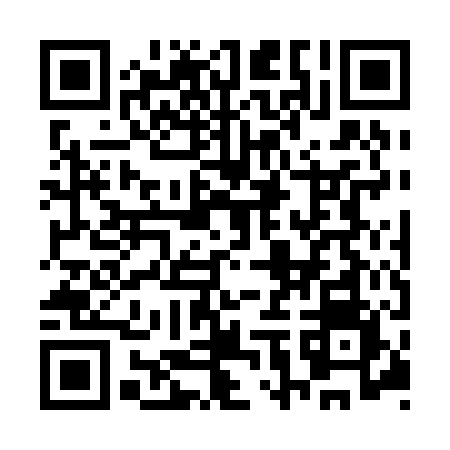 Ramadan times for Owsianka, PolandMon 11 Mar 2024 - Wed 10 Apr 2024High Latitude Method: Angle Based RulePrayer Calculation Method: Muslim World LeagueAsar Calculation Method: HanafiPrayer times provided by https://www.salahtimes.comDateDayFajrSuhurSunriseDhuhrAsrIftarMaghribIsha11Mon4:244:246:1512:023:565:515:517:3512Tue4:224:226:1212:023:585:535:537:3713Wed4:204:206:1012:023:595:555:557:3914Thu4:174:176:0812:024:005:565:567:4015Fri4:154:156:0612:014:025:585:587:4216Sat4:124:126:0312:014:036:006:007:4417Sun4:104:106:0112:014:056:016:017:4618Mon4:074:075:5912:004:066:036:037:4819Tue4:054:055:5712:004:076:056:057:5020Wed4:024:025:5412:004:086:066:067:5221Thu4:004:005:5212:004:106:086:087:5422Fri3:573:575:5011:594:116:096:097:5623Sat3:553:555:4811:594:126:116:117:5824Sun3:523:525:4511:594:146:136:137:5925Mon3:493:495:4311:584:156:146:148:0126Tue3:473:475:4111:584:166:166:168:0327Wed3:443:445:3911:584:176:186:188:0528Thu3:413:415:3611:574:196:196:198:0729Fri3:393:395:3411:574:206:216:218:1030Sat3:363:365:3211:574:216:236:238:1231Sun4:334:336:3012:575:227:247:249:141Mon4:314:316:2812:565:247:267:269:162Tue4:284:286:2512:565:257:287:289:183Wed4:254:256:2312:565:267:297:299:204Thu4:224:226:2112:555:277:317:319:225Fri4:194:196:1912:555:287:327:329:246Sat4:174:176:1612:555:297:347:349:277Sun4:144:146:1412:555:317:367:369:298Mon4:114:116:1212:545:327:377:379:319Tue4:084:086:1012:545:337:397:399:3310Wed4:054:056:0812:545:347:417:419:36